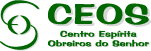 CEOS – 05/01/2016 – RossiFRATERNIDADE	Que a paz de Jesus permaneça em nossos corações.	Que a misericórdia divina nos envolva em bênçãos de oportunidade de aprender e servir no Seu Evangelho de Amor. Jesus na Sua jornada exemplificou a união de esforços para que a bondade se expressasse em cada gesto, em atitudes de aceitação e compreensão. No Seu Natal, envolveu desde o barraco singelo à mansão iluminada e deixou a Sua súplica: “Amai-vos como Eu vos amei.”	Esta é a chamada para mais esta etapa do calendário terreno – amor. Quando o amor se instala, a paciência é observada, o ateu acha-se protegido, pois uma força oculta lhe dá o roteiro que lhe transmite segurança. Um dia virá a acontecer o abraço dos povos num só objetivo: fraternidade. Até lá ainda haverá lágrimas e ranger de dentes, pois o amor mal interpretado faz as barreiras da separação.	Confiemos sempre em Jesus.				Vigiando e orando, agradece,						Rossi   Mensagem recebida pela médium Miltes Apparecida Soares de Carvalho Bonna: no CEOS – Centro Espírita Obreiros do Senhor - SBC.CEOS – 12/01/2016 – RossiPREPARAÇÃO	Que a paz de Jesus permaneça em nossos corações.	A vida na Terra está em sintonia constante com o plano espiritual. Cada coração que busca os recursos do laboratório divino por meio da fluidoterapia necessita encontrar ambiente preparado. A intervenção dos emissários destinados pela cúpula espiritual sob a proteção de Jesus, sempre aguarda o esforço e a organização dos interessados na ajuda para que o delicado processo socorrista se realize. 	A prece e as vibrações estabilizam o atendido, que compenetrado ao som da música ambiente se dispôs a receber.	Confiança, respeito e muito amor para que o socorro realizado traga os benefícios esperados. Lembremos sempre que cada um receberá de acordo com a sua obra.					Vigiando e orando, agradece,						Rossi   Mensagem recebida pela médium Miltes Apparecida Soares de Carvalho Bonna: no CEOS – Centro Espírita Obreiros do Senhor - SBC.CEOS – 19/01/2016 – RossiLUZ	Que a paz de Jesus permaneça em nossos corações.	Não há luz quando o coração se fecha para as verdades e a alma sofre a interferência do meio, quando pensamentos destoantes do bem fazem barreiras.	Com a misericórdia infinita de Deus auguramos aos destemidos aprendizes forças renovadas para que a luz se faça, para que o amor resplandeça nas atitudes do dia a dia. 	Sem a força que surge da coragem e da confiança irrestrita ao Pai Criador não se vence as investidas dos testemunhos promissores da paz que se busca. Vigiar e orar para que tudo que advêm das lições do Evangelho seja buscado na boa vontade de trabalho contínuo na oficina do Evangelho de Jesus.						Vigiando e orando, agradece,						Rossi   Mensagem recebida pela médium Miltes Apparecida Soares de Carvalho Bonna: no CEOS – Centro Espírita Obreiros do Senhor - SBC.CEOS – 26/01/2016 – RossiJESUS, O CAMINHO	Que a paz de Jesus permaneça em nossos corações.	Com o Mestre, o Caminho da Luz Maior é apresentado a todos que almejam ser os seus discípulos.	Encontrando as barreiras naturais o homem se fecha, e no impedimento de ser ainda o adepto fervoroso, se acrisola ou se afasta. Não percebe que viver no mundo, sem ser do mundo, é o testemunho que cada um deve passar.	Estar inerente a ele, mas guardando a paz nos compromissos que o amor delineou na representação das suas habilidades. Ser ou não ser é a questão; viver no mundo sujeito às exigências do mundo, mas exemplificando os ensinamentos do Mestre dos Mestres – Jesus.					Vigiando e orando,						Rossi   Mensagem recebida pela médium Miltes Apparecida Soares de Carvalho Bonna: no CEOS – Centro Espírita Obreiros do Senhor - SBC.CEOS – 02/02/2016 – RossiNÃO AO DESESPERO	Que a paz de Jesus permaneça em nossos corações.	Que a misericórdia divina nos alcance trabalhando o sentimento para que em nenhum momento a fuga aconteça na tarefa do Cristo.	Muitos são os chamados, mas poucos permanecem vencendo os dissabores quando o testemunho necessário surge. Ninguém está desprovido da misericórdia de Deus. Jesus é o sublime intermediário. Observa cada reação, desde a insegurança quanto à deserção, mas nos aguarda há séculos.	Que possamos permanecer a serviço d’Ele, não nos abandonando nunca ao desamor, pois Ele nos assegura a paz para a trajetória.							Vigiando, agradece,						Rossi   Mensagem recebida pela médium Miltes Apparecida Soares de Carvalho Bonna: no CEOS – Centro Espírita Obreiros do Senhor - SBC.CEOS – 16/02/2016 – RossiRENÚNCIA	Que a paz de Jesus permaneça em nossos corações.	A bondade sintetiza o amor em expressão. Sulca as rugas da incompreensão na corrente de luz que o amor propicia. Reergue as faces marcadas pelas lágrimas, enternecendo com o sorriso a alma sofrida, mostrando-lhe caminhos.	A alma sofre, chora, mas reergue-se sempre. Sabe que a longa trajetória de aprendizado necessita do selo da paciência como marca a ser identificada. Não importa se a incompreensão grassa.	O amor tudo edifica e o sacrifício baseado na renúncia serve de lema para o fortalecimento próprio. Quem ama realmente jamais percebe que se sacrifica, pois ele se transforma em renúncia nas bases do amor.						Vigiando e orando, agradece,						Rossi   Mensagem recebida pela médium Miltes Apparecida Soares de Carvalho Bonna: no CEOS – Centro Espírita Obreiros do Senhor - SBC.CEOS – 23/02/2016 – RossiAMOR	Que a paz de Jesus permaneça em nossos corações.	A misericórdia divina denomina-se AMOR. Ele resume o medicamento necessário para a humanidade terrena.	O amor alimenta a alma e mostra a forma de individualizar-se no autoamor. Refaz o tempo passado no autoperdão, buscando lenitivo para aplacar o arrependimento na análise das dores do próximo. Não se ensoberbece , pois percebe o quanto sequioso está de entendimento. Por isso procura entender o outro e se propõe à solidariedade.	Felizes os que despertarem a tempo para reerguer o caído, reerguendo-se também.							Vigiando e orando, agradece,						Rossi   Mensagem recebida pela médium Miltes Apparecida Soares de Carvalho Bonna: no CEOS – Centro Espírita Obreiros do Senhor - SBC.CEOS – 01/03/2016 – RossiROTEIRO	Que a paz de Jesus permaneça em nossos corações.	Que a alegria de amar e servir coloque a esperança como certeza do serviço contínuo na Seara de Amor.	Jesus nos mostra o roteiro de crescimento conjunto. Fala-nos do amor que se reparte, da emoção saudável que alimenta, da continuidade da vida além da vida.	Dos Celeiros do Infinito transbordam energias revigorantes mostrando a criação contínua do Amor de Deus. Por que ainda duvidar, almas irmãs em Cristo Jesus? Ele é o Caminho a segurança no mar encapelado das dificuldades.	Confiem sempre.						Vigiando e orando, 						Rossi   Mensagem recebida pela médium Miltes Apparecida Soares de Carvalho Bonna: no CEOS – Centro Espírita Obreiros do Senhor - SBC.CEOS – 05/03/2016 – RossiOBRIGADO, SENHOR	Que a paz de Jesus permaneça em nossos corações.	Com a imagem da luz refletindo no céu azul, o arco-íris traça na beleza de suas cores o espectro solar. É como se a Terra se revestisse de uma vestimenta especial ao comando do colorido da luz, possibilitando as belezas irradiantes do magnetismo canalizarem-se no endereço certo.	Já contemplaste o arco-íris no firmamento azulado? Quem ainda duvida da bondade do Criador ao se revelá-Lo? Certamente os entendidos analisam como fenômeno natural tal como a fotossíntese, mas Deus em Sua magnanimidade deixa a Sua mostra. Quem conseguirá imitá-Lo?	Façamo-nos pequeninos diante da Sua grandeza e humildemente exclamemos: Obrigado, Senhor!							Vigiando e orando, 						Rossi   Mensagem recebida pela médium Miltes Apparecida Soares de Carvalho Bonna: no CEOS – Centro Espírita Obreiros do Senhor - SBC.CEOS – 08/03/2016 – RossiUNIÃOQue a paz de Jesus permaneça em nossos corações.	Amados companheiros, que Jesus, o Mestre, nos dê a sustentação necessária para aplacar o sentimento que tende à rebeldia diante dos acontecimentos que maculam a nação brasileira.	Jesus está no leme do grande Brasil denominado por Ele, de “Coração do Mundo, Pátria do Evangelho”. Com Ele, o Mestre, nenhuma ovelhinha do Seu rebanho de amor se perderá. Com a maturidade da consciência tranqüila programemos no sentimento a paz que deve se espargir de canto a canto da nossa Pátria.	Sob a égide do Mestre unamo-nos todos no bem, na paz.					Vigiando e orando,							Rossi.  Mensagem recebida pela médium Miltes Apparecida Soares de Carvalho Bonna: no CEOS – Centro Espírita Obreiros do Senhor - SBC.CEOS – 15/03/2016 – RossiPRECE	Que a paz de Jesus permaneça em nossos corações.	A mensagem de Jesus é a prece silenciosa do entendimento para unir as almas. Sofre-se pelos abusos que se comete, desalinhando emocionalmente a criatura. Por quê? Seria a pergunta, por certo. Porque o homem não descobriu ainda que a lição do Evangelho resolva as mazelas acumuladas, refazendo a emoção para que a cura da alma se processe de dentro para fora.	Imaginem irmãos, algo que aflora repentinamente tal qual um dique que arrebenta, espalhando destruição. O sistema nervoso é como um dique que necessita ser controlado com a prece intercessora para a sintonia com o Mestre Jesus.					Vigiando e orando, agradece,						Rossi   Mensagem recebida pela médium Miltes Apparecida Soares de Carvalho Bonna: no CEOS – Centro Espírita Obreiros do Senhor - SBC.CEOS – 22/03/2016 – RossiAPRENDER A AMAR	Que a paz de Jesus permaneça em nossos corações.	Com alegria a alma que aprende servindo transporta para cada atividade o selo da pacificação interior. Descobre que na oficina de amor do Cristo a dor é aliviada no trabalho abençoado de enxugar lágrimas.	Sem aparato de qualquer espécie, na simplicidade que o Cristianismo Redivivo nos orienta, o amor é a estrela radiosa no amanhã de nossa vida eterna.	Resistam nele. Amem-se irmãos, para aprender da mesma forma a amar o próximo iniciando com o próximo mais próximo.					Vigiando e orando, agradece,						Rossi   Mensagem recebida pela médium Miltes Apparecida Soares de Carvalho Bonna: no CEOS – Centro Espírita Obreiros do Senhor - SBC.CEOS – 29/03/2016 – RossiLUZ	Que a paz de Jesus permaneça em nossos corações.	Há uma luz que irradia paz. Ela se encontra embrionária em cada coração. Feita do sentimento amoroso do Pai Criador, convidando cada criatura a buscar na usina de força do Eterno bem o combustível para que esta luzinha jamais se apague.	Quando Jesus se expressou: “Vós sois a luz do Mundo”, mostrou o roteiro seguro aos discípulos para iluminar a criatura, a fim de que ela pudesse identificar a sua própria luz embrionária ainda.	Já descobriu alma querida, o potencial a ser desenvolvido pela claridade de pensamentos, atitudes, que iluminem a sua trajetória terrena? Então mantenha-se ligado perenemente à luz maior que é Deus presente, junto de ti, desde a tua criação.						Vigiando e orando, agradece,						Rossi   Mensagem recebida pela médium Miltes Apparecida Soares de Carvalho Bonna: no CEOS – Centro Espírita Obreiros do Senhor - SBC.CEOS – 12/04/2016 – RossiPROTEÇÃO DE DEUS	Que a paz de Jesus permaneça em nossos corações.	O amor é a essência divina que se derrama para toda a criação de Deus. Inimagináveis são as centelhas de luz que irradiam a energia benéfica que refaz a natureza. Ela se propaga de norte a sul, cuidando para que o bem seja a proposta de servir sem olhar a quem.	Assim como o verde das plantas fornece a clorofila, em cada coisa existe a presença do amor divino na sustentabilidade ambiental. Cada partícula infinitesimal realiza o processo da multiplicação com a energia divina processando o direcionamento. Seguro.	Por mais que a luz se desloque com a velocidade imensa, a vontade que a acompanha é força interior da alma divina – o fluido universal. Com a proteção de Deus, o Universo está em constante movimento. E este movimento é vida - é amor.						Vigiando e orando, agradece,						Rossi   Mensagem recebida pela médium Miltes Apparecida Soares de Carvalho Bonna: no CEOS – Centro Espírita Obreiros do Senhor - SBC.CEOS – 19/04/2016 – RossiROTEIRO	Que a paz de Jesus permaneça em nossos corações.	Com a misericórdia de Deus, Jesus traçou roteiro de paz e amor. Recebeu-nos como irmãos em crescimento e ensinou-nos que por mais árduo que fosse o caminho os ombros estavam preparados para suportar todas as provas.	Assim como Deus não dá pedra ao filho que pede pão, Jesus ensinou o caminho da fraternidade para instituir na Terra o programa de amor e redenção. E é esse amor que se expressa em tudo e junto a todos. A paciência da espera é revelada pelos séculos afora após Jesus resumir a lei e os ensinos dos profetas no “Amar a Deus sobre todas as coisas e ao próximo como a si mesmo”.						Vigiando e orando, agradece,						Rossi   Mensagem recebida pela médium Miltes Apparecida Soares de Carvalho Bonna: no CEOS – Centro Espírita Obreiros do Senhor - SBC.CEOS – 26/04/2016 – RossiAMAR, SERVIR E PERDOAR.	Que a paz de Jesus permaneça em nossos corações.	Com o Mestre aguardemos o roteiro para edificação de novos tempos na Pátria Brasileira. Alienado do Bem, o EU permanece dominante e nem sempre a mente está desperta para o auxílio ao próximo. Conclamamos as pessoas à paz e nos afastamos dela pela imposição da nossa vontade. Somos títeres de nossos equívocos e demoramos para a corrigenda. Eis que a prova chega e nos prega a peça que se chama resgate. Resgate de amor surpreende os incautos por não poder descobrir que o amor cura as mazelas da alma.	Fortaleçamo-nos no bem, mesmo em andamento para que a paz floresça sempre nos corações. 	Amando, vivendo e perdoando, prossigamos sem temor.					Vigiando e orando, agradece,						Rossi   Mensagem recebida pela médium Miltes Apparecida Soares de Carvalho Bonna: no CEOS – Centro Espírita Obreiros do Senhor - SBC.CEOS – 03/05/2016 – RossiPROTEÇÃO DIVINAQue a paz de Jesus permaneça em nossos corações.Com a luz do amor a alma por mais enferma que possa estar, sente o chamamento de Jesus. Recolhe no manancial do amor deste Mestre amado, o roteiro para a edificação de um mundo novo. Jornadeando pelas reencarnações necessárias, aprende-se a amealhar os aspectos positivos que permanecerão como manancial de fortalecimento para etapas mais difíceis.Por mais que cheguem as provas não mais vacilação, mas certeza da entrega serena à proteção divina. Sabendo que jamais está desamparada, a alma, consciente das suas responsabilidades jamais teme, pois Jesus está no leme do barco das experiências sucessivas.							Vigiando e orando, agradece,						Rossi   Mensagem recebida pela médium Miltes Apparecida Soares de Carvalho Bonna: no CEOS – Centro Espírita Obreiros do Senhor - SBC.CEOS – 10/05/2016 – Rossi	Que a paz de Jesus permaneça em nossos corações.	Com alegria o homem de bem encontra caminhos por onde passar, ao aceitar as provas e tentar vencer as dificuldades.	“Olhar os lírios do campo”. Servem eles com infinita brancura de estimulo aos que deixam a tormenta suplantá-los levando ao desespero.  Amargurado tantas vezes diante dos infortúnios encontra o coração sofrido lenitivo na prece intercessora.	Orar, confiar e recompor os desenganos na busca da paz interior, eis aí a definição do Evangelho. “Pedi e dar-se-vos-á. Buscai e achareis.” Quando a paz se instala acha-se o caminho.	Confiança e serenidade sempre.				Agradece, vigiando e orando,						Rossi	Mensagem psicografada pela médium Miltes A.S.C. Bonna no CEOS – Centro Espírita Obreiros do Senhor – SBCCEOS –17/05/2016 – Rossi	Que a paz de Jesus permaneça em nossos corações.	Na alegria ou na dor o aprendiz do Evangelho de Jesus comporta-se como pupilo do Mestre amado. Não se sente solitário, pois o trabalho em beneficio do próximo tange as cordas do seu coração para que a aflição seja amenizada no esforço de aprender e servir.	Orientado pela mensagem do Meigo Rabi, compreende a dor nada mais como o conserto de delitos do passado, a chance de ressarcir todos os débitos que a lei maior alcança mais cedo ou mais tarde.	Feliz daquele que conseguir amealhar paciência no esforço de mudança certo de que Jesus vela por todos.				Vigiando e orando,						Agradece								Rossi	Mensagem psicografada pela médium Miltes A.S.C. Bonna no CEOS – Centro Espírita Obreiros do Senhor – SBCCEOS – 24/05/2016 – RossiNOSSO PLANETA	Que a paz de Jesus permaneça em nossos corações.	 A luz do Mestre se espraia sobre a Terra. O Planeta Azul outrora serpenteado por rios piscosos, mares esverdeados sofre as conseqüências dos desmandos humanos. Quando o homem compreenderá a necessidade de dedicar-se à busca de meios para a sustentabilidade ambiental? Quando compreenderá que a vida terrena depende do equilíbrio do ambiente sustentável?	Confiando na misericórdia de Deus, nosso Pai e de Jesus nosso Mestre amado, unamo-nos na proposta de iniciar uma nova etapa de conscientização. 				Vigiando e orando, agradece						Rossi	Mensagem psicografada pela médium Miltes A.S.C. Bonna no CEOS – Centro Espírita Obreiros do Senhor – SBCCEOS – 24/05/2016 – RossiJESUS AGUARDA	Que a paz de Jesus permaneça em nossos corações.	Não há numa só dimensão, dúvidas a respeito de Deus, nosso Pai. Sua justiça igual a todos transcorre da união de esforços que se reparte com todos os emissários dos quais Jesus é o coordenador planetário.	Essa força suprema alinha astros dentro de órbitas das quais se magnetiza e nenhuma delas se vê à mercê do acaso. Assim também todos os planetas, sendo a Terra um dos comandados por Jesus na caminhada evolutiva.	Confiem sempre, almas amigas. Todos estão sob a égide do Cristo e ninguém se afastará do Seu rebanho de amor, pois Ele aguarda a todos.							Vigiando e orando, agradece						Rossi  Mensagem recebida pela médium Miltes Apparecida Soares de Carvalho Bonna: no CEOS – Centro Espírita Obreiros do Senhor - SBC.CEOS – 24/05/2016 – RossiPERDÃOQue a paz de Jesus permaneça em nossos corações.	Que a alegria do dever cumprido preencha as lacunas da alma nos testes de aferição da fé. Quem participa do banquete divino que o Evangelho proporciona, não encontra tempo para reclamar da vida. Enfrenta as vicissitudes do caminho como alma em teste de aferição da fé, que jamais pode ser insegura. Quando Jesus é aceito como premissa, nada diverge nas experiências. O perdão vence todos os obstáculos, pois o amor é quem lidera a conduta do servidor, com Cristo como roteiro.						Vigiando e orando, agradece						Rossi  Mensagem recebida pela médium Miltes Apparecida Soares de Carvalho Bonna: no CEOS – Centro Espírita Obreiros do Senhor - SBC.CEOS – 07/06/2016 – RossiPRESENÇA DE DEUS	Que a paz de Jesus permaneça em nossos corações.	Quem pode buscar Deus, por que não O encontra? É a pergunta das criaturas vergadas sob o fardo das próprias desditas. Questionam muito como vencer a aflição e encontrar nosso Pai. Suspeitam até que muitos não O encontram, apesar de buscá-Lo constantemente. Ele está junto a nós. Na criação. Ele nos legou a cartilha do Sei infinito amor, portanto está inserido em nós. Basta apenas autorizarmos a Sua presença em nossa vida.	Diante desta realidade, acalme a aflição, irmão que me acompanha nas minhas digressões. Ele, o Incriado é a luz que coordena o Universo por meio de leis justas e sábias.	Confiemos. Prosseguindo na vivência do Evangelho de Jesus sintam em cada dia junto a nós.					Vigiando e orando, 						Rossi   Mensagem recebida pela médium Miltes Apparecida Soares de Carvalho Bonna: no CEOS – Centro Espírita Obreiros do Senhor - SBC.CEOS – 14/06/2016 – RossiEVANGELIZAÇÃO	Que a paz de Jesus permaneça em nossos corações.	Com a alma em festa a criança brinca extravasando o que sente e buscando realizar o que se propôs. Traz consigo guardado no subconsciente a grande conquista realizada no campo do conhecimento. Traz ainda as tendências arraigadas dos desatinos e até da crueldade que no passado marcou indelevelmente as suas atitudes de agora. Mais do que nunca a evangelização na fase infantil é responsável por eliminar as matrizes remanescentes do ódio e da inaceitação dos ensinos cristãos.	Plasmar um novo amanhã e prover a paz no grupo familiar, onde o Evangelho se vivencia.						Vigiando e orando, 						Rossi   Mensagem recebida pela médium Miltes Apparecida Soares de Carvalho Bonna: no CEOS – Centro Espírita Obreiros do Senhor - SBC.CEOS – 28/06/2016 – RossiPRECEQue a paz de Jesus permaneça em nossos corações.	Que a misericórdia do Pai nos alcance trabalhando em nós a esperança na certeza da proteção que todos recebem. Confiantes, acumulemos em nós a fé operante, raciocinada, para que a confiança se restabeleça nos momentos de indecisão.	Jamais estaremos sós. O amor é a força divina que descerra sobre todos, encarnados e desencarnados. No labor diário, a prece é a sintonia com Ele. Simples, sem repetição, mas com a certeza de que Ele vela por todos e nos destina à felicidade, que a evolução preceitua.					Vigiando e orando, agradece,							Rossi  Mensagem recebida pela médium Miltes Apparecida Soares de Carvalho Bonna: no CEOS – Centro Espírita Obreiros do Senhor - SBC.CEOS – 05/07/2016 – RossiRAIO DE LUZ	Que a paz de Jesus permaneça em nossos corações.	A luz de amor se extravasa quando a alma se conserva na humildade. Consegue arquitetar planos de paz e de amor como integrante de uma proposta de serviço na oficina de trabalho do Mestre amado. Tem um jeito todo próprio: chama-se entendimento, afeto ou aceitação. Depreende que a sintonia com o Alto se faz perene quando mantém o equilíbrio próprio, pois a luz se irradia diminuindo a escuridão que grassa em derredor. 	Já se transformou em raio de luz, alma querida? Chegou de mansinho instalando alegria e compreensão. Talvez possa duvidar, mas esteja onde estiver o raio de luz traz alegria para os transeuntes sofridos que não descobriram que podem ser felizes.							Vigiando e orando, 							Rossi  Mensagem recebida pela médium Miltes Apparecida Soares de Carvalho Bonna: no CEOS – Centro Espírita Obreiros do Senhor - SBC.CEOS – 12/07/2016 – RossiAMAR, PERDOAR, SERVIR	Que a paz de Jesus permaneça em nossos corações.	Que a alegria de servir em nome do Mestre trabalhe a serenidade. A bondade abre as portas dos corações mais difíceis, que ainda permanecem ligados às dissensões que levam à rebeldia. Aflitos, buscam amparo e a agressão é o pedido de socorro que inspira cuidados para a busca de soluções. Diálogo é forma de descoberta dos porquês para que a ação se propague no serviço prático.	Pregar é o falar distanciado da ação. Agir servindo, amparando é reerguer com objetivos definidos para os corações em reajuste. Confiemos em Deus, mas façamos a nossa parte em função do amar, perdoar e servir sem esperar retribuição.							Vigiando e orando, 							Rossi  Mensagem recebida pela médium Miltes Apparecida Soares de Carvalho Bonna: no CEOS – Centro Espírita Obreiros do Senhor - SBC.CEOS – 19/07/2016 – RossiCONFIANÇAQue a paz de Jesus permaneça em nossos corações.	A alegria de viver na Terra é uma das melhores experiências para o espírito na caminhada evolutiva. Ao analisar-se no plano espiritual percebe as falhas que vivenciou, nas dificuldades de exemplificação das lições. Sabe que as lições teóricas podem ser comentadas, mas para vivenciá-la encontra barreiras quase que intransponíveis. Porque, na condição de espíritos aprendizes ainda buscamos facilidades que necessitamos dispensar nos testemunhos da jornada.	Confiança plena em Deus. Confiança em si mesmo, pois quando se a perde, difícil se torna a retomada do caminho.  Armemo-nos da fé operante e prossigamos na jornada evolutiva com coragem de amar e realizar as mudanças internas para melhor.								Vigiando e orando, 							Rossi  Mensagem recebida pela médium Miltes Apparecida Soares de Carvalho Bonna: no CEOS – Centro Espírita Obreiros do Senhor - SBC.CEOS – 26/07/2016 – RossiHUMILDADE	Que a paz de Jesus permaneça em nossos corações.	Com o amor qual centelha divina para a Pátria Brasileira, façamos do momento presente um marco de união, respeito e trabalho solidário na formação do homem de bem. Somos aprendizes apenas e nos arvoramos do conhecimento teórico que ocasiona lastros de vaidade quando não contextualizado no amor. Como oferenda, prometemos o que ainda não conseguimos realizar, daí a humildade como norma de conduta a ser trabalhada no dia-a-dia.	Perdão é a sineta de ouro que grava no papel o compromisso de mudança e renovação. Inicia-se com o auto-perdão para se expandir na compreensão dos que erram também.					Vigiando e orando, 							Rossi  Mensagem recebida pela médium Miltes Apparecida Soares de Carvalho Bonna: no CEOS – Centro Espírita Obreiros do Senhor - SBC.CEOS – 02/08/2016 – RossiACEITAÇÃO	Que a paz de Jesus permaneça em nossos corações.	Com a alegria do pomicultor que vê a fruta surgindo na árvore, a criatura encarnada vê o resultado de suas conquistas evolutivas, no trato dos problemas existenciais. Vê o fruto do seu trabalho no aprendizado adquirido. É o momento de aferição dos conteúdos assimilados. De um lado a expectativa feita do entusiasmo que é peculiar a todo novato. Após, a maturidade, aceitação dos porquês. A reflexão como medida salutar para a assimilação do aprendizado perfaz na atmosfera de alegria.	Que Deus nos abençoe.								Vigiando e orando, 							Rossi  Mensagem recebida pela médium Miltes Apparecida Soares de Carvalho Bonna: no CEOS – Centro Espírita Obreiros do Senhor - SBC.CEOS – 09/08/2016 – RossiPENSAMENTO E VONTADE	Que a paz de Jesus permaneça em nossos corações.	A luz interior consegue brilhar com as ferramentas da boa vontade. Pensamento e vontade, atributos do Espírito eterno, realizam o roteiro evolutivo no esforço diário. Como iluminar, perguntará o coração ainda sedento da paz que busca. Utilizando a ferramenta das atitudes positivas que o Evangelho de Jesus nos aponta e que o Espiritismo esclarece. Boa vontade em utilizar as ferramentas da vontade ativa colocando a ação no pensamento elaborador da mudança. Amar, perdoar, servir, acalentar e indicar caminhos nos exemplos de renovação interior.	Pensemos nisso, almas irmãs.					Vigiando e orando, agradece							Rossi  Mensagem recebida pela médium Miltes Apparecida Soares de Carvalho Bonna: no CEOS – Centro Espírita Obreiros do Senhor - SBC.CEOS – 23/08/2016 – RossiJESUS, O MÉDICO DIVINO	Que a paz de Jesus permaneça em nossos corações.	Que o amor supere os obstáculos, pois a energia que se distende do laboratório divino possibilita vencer todos os impedimentos. Vigiai, corações amigos. A confiança que se estabelece é a sintonia com Ele. Jesus é o Médico Divino e restaura a saúde deficitária, estabelece equilíbrio na máquina orgânica. A saúde flui de acordo com as vibrações da alma em doce convívio com Ele.					Vigiando e orando, agradece							Rossi  Mensagem recebida pela médium Miltes Apparecida Soares de Carvalho Bonna: no CEOS – Centro Espírita Obreiros do Senhor - SBC.CEOS – 30/08/2016 – RossiCALMA  	Que a paz de Jesus permaneça em nossos corações.	Quem sabe? O amor é de essência divina. É fogo purificador quando o ser busca no próximo o caminho do crescimento espiritual. Revela as conquistas que permaneceram apagadas diante dos obstáculos. O amor tudo supera. Consegue acalmar as aflições, bem como curar as chagas emocionais que se transformam em enfermidades aparentemente incuráveis, pois têm difícil diagnóstico médico.	Calma nas dificuldades e incertezas, e onde não é possível auxiliar, utilize a doação do amor que é a compressa que alivia o coração.	Deus nos abençoe.						Vigiando e orando, agradece							Rossi  Mensagem recebida pela médium Miltes Apparecida Soares de Carvalho Bonna: no CEOS – Centro Espírita Obreiros do Senhor - SBC.CEOS – 06/09/2016 – RossiAMOR E LUZ	Que a paz de Jesus permaneça em nossos corações.	A luz e o amor traçam caminhos. O amor irradia a luz. O coração é capaz de canalizar a energia desse amor que cura, reergue ensinando as criaturas o auto amor e o auto perdão. Sem a luz do entendimento o amor encontra barreiras. A união é a grande forja de iluminação interior. Agruras na caminhada nada mais são do que exame de aferição da fé. Há acidentes evitáveis que possam surgir no final de uma longa estrada.	A confiança irrestrita em Deus marca a força que vence todos os percalços.	Vigiar e orar, eis o caminho.						Agradece,								Rossi  Mensagem recebida pela médium Miltes Apparecida Soares de Carvalho Bonna: no CEOS – Centro Espírita Obreiros do Senhor - SBC.CEOS – 13/09/2016 – RossiJESUS, O CAMINHO	Que a paz de Jesus permaneça em nossos corações.	A imagem que cada criatura traz na mente é o que designa a sua emoção. A vontade e o pensamento como atributos do Espírito eterno magnetizam a concretude do dia a dia de cada um. Pensar no bem é planejar a ação no bem por meio da vontade que estabelece a ação do bem contínuo. 	O bem estar que o bem ocasiona é a escolha de cada alma ainda envolta nas roupagens do corpo físico. Quando se entender que a brandura é a melhor conduta para que se assegurem atitudes pacificadoras encontrar-se-ão caminhos para que o amor coordene a caminhada terrena.	Confiando em Deus como força suprema que nos criou para a felicidade, encontraremos em Jesus o caminho da paz.						Vigiando e orando, agradece							Rossi  Mensagem recebida pela médium Miltes Apparecida Soares de Carvalho Bonna: no CEOS – Centro Espírita Obreiros do Senhor - SBC.L – M/D– 19/09/2016 – RossiESFORÇO	Que Jesus nos abençoe.	Aguardando o esforço das mãos unidas, participemos do banquete dos intrépidos servidores aprendizes da Boa Nova. Perdoem a dificuldade na escrita, impedindo que a mensagem tivesse a leitura imediata. Somos eternos aprendizes e a emoção deste humilde servidor se reparte a da médium. É para nós, esforço, pois a nossa pequenez é tamanha diante de seleta assembleia onde o amor vige.	Tentarei, como hoje, escrever melhor, pedindo desculpas às bondosas mãos que pacientemente decifram a minha letra. Estou aprendendo de fato. Nesta missiva podem observar o nosso esforço. Deus abençoe as decifradoras dos meus garranchos.	Confiança, sobretudo diante de ameaças apresentadas por dificuldades passageiras, em que o desestimulo causa separação. A misericórdia divina nos observa enviando oportunidades que não podem ser desperdiçadas. Que o Conselho una pensamentos, atitudes e sentimentos numa verdadeira união de trabalho, em que todos juntos reflitamos: “um por todos, todos por um”.	Vigiando e orando, o menor aprendiz agradecido.							Rossi  Mensagem recebida pela médium Miltes Apparecida Soares de Carvalho Bonna: em seu LarCEOS – 20/09/2016 – RossiAPRENDIZ	Que a paz de Jesus permaneça em nossos corações.	Perdoem os meus garranchos que anos e anos pacientemente foram aceitos por vocês, almas amigas. Sem condições de aclarar a minha melhor participação aprendo a cada dia a melhorar o meu empenho. Sempre encontrei as mãos bem soltas da médium e fiz delas as minhas mãos. Desculpem-me mais uma vez, é o que solicito.	Na alvorada de novos tempos para a nação brasileira na condição de cidadão universal escrevo como criança em aprendizado. Continuo sendo sempre o eterno aprendiz nas minhas limitações de Espírito eterno na caminhada evolutiva. 	Com a mansidão de ovelha pretendo acolher as orientações recebidas e confesso que longo tempo se fez, e ainda não aprendi como devia. Recolho-me na minha pequenez buscando me informar do grande esforço que fizeram por me aceitar nas minhas imperfeições.	E como agradeço a bênção do acolhimento que me deram e a Deus e ao Mestre Jesus oferto as minhas humildes mãos para continuar a serviço d’Eles como aprendiz incipiente, mas de boa vontade. Meus agradecimentos pela tolerância amorosa de todos ao acolherem a minha proposta de serviço contínuo.	Deus nos abençoe.							Vigiando e orando, 							Rossi  Mensagem recebida pela médium Miltes Apparecida Soares de Carvalho Bonna: no CEOS – Centro Espírita Obreiros do Senhor - SBC.CEOS - 27/09/2016 - 3ª. Feira - RossiUm novo caminhoQue Jesus nos abençoe.Quando o amor coordena as decisões, a dor não encontra campo para causar sofrimento. O amor alimenta e traz o lenitivo para embalar decisões sob o acréscimo da bondade divina. Não busque na satisfaço dos prazeres fugidios da matéria a identificação. Quem conhece a mensagem de Jesus já não será mais o mesmo. Um novo caminho se abre. A aflição não mais derruba os sonhos, pois eles serão elaborados na base da fraternidade, buscando o próximo mais próximo para se estender para com a humanidade.“No mundo tereis aflição” disse-nos o Mestre Jesus. Mas nos ensinou também que Ele venceu o mundo. Sei que a explicação dada por Ele nos mostra as Suas condições evolutivas. Mas como somos aprendizes, ensaiamos os passos para segui-Lo. Que Ele nos direcione sempre. Que o bem seja a nossa busca e a prece em sintonia com Ele seja a segurança nas indecisões da jornada.Vigiando e orandoRossiMensagem recebida pela médium Miltes Apparecida Soares de Carvalho BonnaCEOS - Centro Espírita Obreiros do Senhor - SBCCEOS - 04/10/2016 - 3ª. Feira - RossiProvidência divinaQue a paz de Jesus permaneça em nossos corações.A alegria é sintonia com a luz que envolve a natureza que desabrocha em flores perfumadas. As campinas verdejantes contrastam com a caatinga triste que a falta de chuva secou a plantação. Assim também se transforma em terreno arenoso o coração cujo sentimento se amortalhou diante das dificuldades da vida. Será que a busca da paz não seria a forma de desanuviar a mente que empacada se encontra em lamentações e revolta diante dos acontecimentos da vida? Quem procura Deus encontra Nele o manancial de luz que socorre e ampara para a eternidade. Busquemo-Lo na simplicidade de um diálogo com Ele. Quando a calma conseguir estabelecer o contato com Ele, as respostas chegam de forma inesperada. É uma mensagem que chega às mãos e casualmente se diz que alguém ofertou. O acaso não existe. São as providências divinas que chegam qual a luz dos raios do sol que atinge a todos sem perguntar o merecimento de cada um.Ninguém está só em desamparo. O Pai Magnânimo Justo e Bom a todos acolhe, basta que não nos afastemos Dele.Vigiando e orandoRossiMensagem recebida pela médium Miltes Apparecida Soares de Carvalho BonnaCEOS - Centro Espírita Obreiros do Senhor - SBCCEOS - 18/10/2016 - 3ª. Feira - RossiPaciência e aceitaçãoQue a paz de Jesus permaneça em nossos corações.Enquanto houver dor e lágrimas sobre a Terra, Jesus é o Consolador que se engrandece em servir sempre. Não no sentido de ensoberbar-se, mas em fazer do consolo a lei do amor que esclarece e abençoa. Quando a dor questiona o porquê, é hora de sanar as dúvidas, acumulando aceitação e paciência para que o empreendimento evolutivo se realize com a coragem de vencer barreiras. A primeira barreira é a do antagonismo que assola em dúvida a alma humana. Amigos diletos que se interessam pelo processo evolutivo aguardam pacientemente decisões onde escolhas acertadas, serão iluminadas pela fé operante e raciocinada.Aquele que já a possui mais se fortalecerá na proposta de entender estudando, a fim de desvendar o mundo maravilhoso que o cerca. Enquanto uma lágrima cair, Jesus aguarda mãos que enxuguem o pranto. Ofereçam as suas. irmãos.Vigiando e orandoRossiMensagem recebida pela médium Miltes Apparecida Soares de Carvalho BonnaCEOS - Centro Espírita Obreiros do Senhor - SBCCEOS - 25/10/2016 - 3ª. Feira - RossiRetornoQue a paz de Jesus permaneça em nossos corações.Com emoção caminhemos juntos no jornadear que Jesus programou aos discípulos do Seu Evangelho de amor. Não temam. Confiem sempre. Aguardem com imensa satisfação, sem pressa, o retorno a Pátria Maior. O trabalhador solitário tem o firmamento iluminado pela fé operante. Não se detém nas peripécias da jornada terrena. Sempre é tempo da semeadura do grão da esperança aos deserdados do caminho.Orem e confiem. A estrada aparentemente pedregosa é teste na sua sinuosidade. Os que se encontram na estrada livre, desimpedida de enfermidade, mais razão terão de semear nos corações em sofrimento, pois amparando-os está para o trabalho de semeadura da esperança.Agradeçamos pois as benesses recebidas Vigiando e orandoRossiMensagem recebida pela médium Miltes Apparecida Soares de Carvalho BonnaCEOS - Centro Espírita Obreiros do Senhor - SBCCEOS - 11/10/2016 - 3ª. Feira - RossiSustentabilidadeQue a paz de Jesus permaneça em nossos corações.Com a luz a Terra bendita se refaz dos tormentos impostos pelo desequilíbrio das mentes humanas. Não se arrefece simultaneamente, mas requer tempo para realizar o conserto necessário que o sofrimento causou. Fontes, riachos e quedas d’água sofrem a invasão de detritos que se transformam em obstáculos e maculam a pureza das águas. Tudo sofre num encadeamento simultâneo prenunciando destruição. O que fazer? Conscientizar-se de como agir. Como colaborar nas pequeninas decisões para que o mal maior não aconteça mais rápido.Ainda há tempo. Compreendendo que o esforço é necessário, que decisões que colaborem com a sustentabilidade ambiental não mais sejam postergadas. Somente assim o planeta azul sobreviverá. Agir enquanto é tempo.Vigiando e orando agradeceRossiMensagem recebida pela médium Miltes Apparecida Soares de Carvalho BonnaCEOS - Centro Espírita Obreiros do Senhor - SBCCEOS - 01/11/2016 - 3ª. Feira - RossiContinuidade da vidaQue a paz de Jesus permaneça em nossos corações.Acalmem o coração, almas amigas. Jesus se faz presente, norteando caminhos e avançando no campo das pesquisas para que o amor retrate a continuidade da vida abundante.Sem imposição jamais. Trazendo a certeza da veracidade do ser espiritual eterno, o conhecimento aderirá à razão e ao coração.Sentimento alicerçado numa fé raciocinada complementará o espaço vazio das incertezas. A quem duvida, o convite para a reflexão é como uma chamada sutil exclamando: - Desperte, oh alma, enquanto é tempo! Não caia de roldão nas dúvidas. Isto é real. A vida continua na vida além da vida. Vigiando e orando agradeceRossiMensagem recebida pela médium Miltes Apparecida Soares de Carvalho BonnaCEOS - Centro Espírita Obreiros do Senhor - SBCCEOS - 08/11/2016 - 3ª. Feira - RossiNovos rumosQue a paz de Jesus permaneça em nossos corações.Não há nenhuma dúvida no coração no qual Jesus é convidado a permanecer. Tem Ele o afago e espera que na labuta diária se identifique a sua presença junto à alma sofrida. Novos tempos. Novos rumos. Fortalecimento em ação para reprogramação de caminhos que nos levem ao amadurecimento da implantação da Sua mensagem. Ninguém se sente desajustado em matéria do bem a realizar.Nas furnas da insensatez não se vislumbra a luz que se faz singela e que vai se fortalecendo na fé operante. Quem ama, realiza. O bem é sempre a proposta. O serviço é contínuo e a inspiração diária marca a sintonia com Ele, Jesus.Vigiando e orandoRossiMensagem recebida pela médium Miltes Apparecida Soares de Carvalho BonnaCEOS - Centro Espírita Obreiros do Senhor - SBCCEOS - 15/11/2016 - 3ª. Feira - RossiVencer obstáculosQue a paz de Jesus permaneça em nossos corações.A misericórdia do Pai é feita de espera e a paciência é aferição que pelos séculos afora jamais desgasta.Ninguém atinge a sublimação, sem a escalada da própria imperfeição. Subir uma montanha íngreme depende do malabarismo do escalador. É sempre mais eficaz o trabalho de contornar obstáculos, mesmo sabendo o caminho sinuoso, mas bem diferente da escalada. Assim na cadeia sucessiva das reencarnações. A cada oportunidade um objetivo a atingir. Na condição de pequenina centelha bruxuleante ainda vamos atingir um dia oportunidades maiores. Somos como um grãozinho de areia no deserto diante da eternidade. Muitas vezes queremos brilhar como estrela da constelação mais bela, mas ainda somos pequeninos vagalumes aguardando a conquista da nossa própria luz. Muito trabalho, solidariedade e tolerância. Vigiando sempreRossiMensagem recebida pela médium Miltes Apparecida Soares de Carvalho BonnaCEOS - Centro Espírita Obreiros do Senhor - SBCCEOS - 22/11/2016 - 3ª. Feira - RossiRespeito à naturezaQue a paz de Jesus permaneça em nossos corações.A luz da manhã se irradia pelos raios benéficos do sol. Em cada dia que surge pela dificuldade da poluição nem sempre chega a beneficiar todas as regiões. A atmosfera revela o que a humanidade terrena preparou para que a luz se fizesse a todos. Ainda, a sustentabilidade ambiental não é tratada com o carinho que é necessário para a preservação das espécies. O homem sofre as consequências dos desajustes que imperam pelas escolhas equivocadas. Quando o homem entenderá que a dor tem várias definições? E uma delas é o desajuste que abrange pela falta de cuidado com a natureza.Vigiar e orar, disse-nos o Mestre. Reflitamos, irmãos.Vigiar e orar para não cairmos na tentação de escolhas equivocadas que alastram a miséria e a fome.Vigiando e orandoRossiMensagem recebida pela médium Miltes Apparecida Soares de Carvalho BonnaCEOS - Centro Espírita Obreiros do Senhor - SBCCEOS - 29/11/2016 - 3ª. Feira - RossiJesus fala ao coração. Que eu faço?Que Deus nos abençoe.Com sofreguidão almas se questionam: O que eu faço?Na dúvida abstenha-se de tomar qualquer iniciativa sem que o diálogo com Deus lhe dê a resposta.Jesus nos ensinou “Batei e abrir-se-vos-á, busca e achareis.” Jesus bate às portas dos corações, mas nem sempre encontra sintonia para ali permanecer. Que fazer então? Reconsiderar o tempo perdido de não estar com Ele. Ele é luz que ilumina as incertezas, farol que aponta caminhos. Quando a dúvida chegar, recolha-se no quarto interior e a calma prosseguirá mostrando caminhos. Ora e confia. Perdoa e espera. As respostas chegam na palavra amiga de alguém, num sonho bom com direcionamento seguro. Jesus fala ao coração. Deixa-o permanecer aí. Vigiando e orandoRossiMensagem recebida pela médium Miltes Apparecida Soares de Carvalho BonnaCEOS - Centro Espírita Obreiros do Senhor - SBCCEOS - 06/12/2016 - 3ª. Feira - RossiAlmas queridas, que Jesus nos abençoe.Faça hoje o que a preocupação momentânea deixou para amanhã.É tempo, sempre tempo de se programar para atender:- O irmão que sofre- A visita inesperada- A vizinha distante- O lamento dos esquecidos- A aflição do hospitalizado- O desejo infantil de sentir-se atendido- O momento aprazado de agradecerO sentimento de gratidão se expressa na consideração que se dá àquele que segue seus passos, àquele que lhe serve, àquele que cuida do alimento para a sua mesa.São tantas mãos que fazem a felicidade para o conforto de quem na Terra ainda se encontra que é importante agradecer enquanto se está aí encarnado na máquina maravilhosa do corpo físico. Depois... é pena dizer, mas ,não dá mais tempo;Vigiando e orandoRossiMensagem recebida pela médium Miltes Apparecida Soares de Carvalho BonnaCEOS - Centro Espírita Obreiros do Senhor - SBCCEOS - 13/12/2016 - 3ª. Feira - RossiQue a paz de Jesus permaneça em nossos corações.Que a misericórdia divina nos dê o manancial de luz que nos dessedenta das aflições acumuladas na jornada de equívocos.Mas Jesus é o governador planetário que nos olha condescendente com as nossas mazelas. Sabe das fragilidades inerentes à caminhada e revê com alegria o esforço de libertação de todos os desaires.Ama, confia e espera.Quando o fruto não amadurece o sabor é amargo. Tudo tem a sua hora certa. Confiemos unindo as mãos pois Ele nos aguarda.Vigiando e orando, nossa gratidãoRossiMensagem recebida pela médium Miltes Apparecida Soares de Carvalho BonnaCEOS - Centro Espírita Obreiros do Senhor - SBCCEOS - 20/12/2016 - 3ª. Feira - RossiQue a paz de Jesus permaneça em nossos corações.Com a misericórdia infinita de Deus Nosso Pai a jornada evolutiva do cristão espírita se faz de consonância com a escolha de cada um. Há os que se propõem a arrotear o terreno das imperfeições no esforço diário de mudança. O mundo de regeneração aguarda o esforço próprio para o ajustamento necessário.Confiança em Deus retrata no dia a dia e a entrega aos seus desígnios pois a sua bondade extrema prevê a felicidade.Equilíbrio em todas as escolhas e esforço conjunto no pensar e no agir para que a paz não seja apenas uma palavra mas ação de cada um em mantê-la.Vigiando e orando, agradece o esforço da equipe.RossiMensagem recebida pela médium Miltes Apparecida Soares de Carvalho BonnaCEOS - Centro Espírita Obreiros do Senhor - SBC